SCHEDA DI PRENOTAZIONEal Corso di formazione professionale"GRADUATORIE D'ISTITUTO ATA e DOCENTI" - Verifiche e controlli da parte delle scuoleorganizzato da Proteo Fare Sapere Teramo e da Flc Cgil Teramo Sede del corso: Camera del Lavoro di Teramo, via Crispi 173Cognome……........................................................   Nome………………….......................................residente a ………….................................................in via ......……………….……........................... Sede di servizio .........…………………………….................................................................................Cellulare/telefono …………..…….... E-mail .....................................................................................chiededi poter frequentare il Corso di formazione nella giornata del 26 novembre 2018. Data…………………………………………	Firma…………………………………………….La scheda va inviata al seguente recapito ENTRO IL 24 NOVEMBRE 2018:Per saperne di più, scrivere o telefonare a:Informativa ai sensi dell'art. 13 del D.Lgs. 196/03 “Codice in materia di protezione dei dati personali”Proteo Fare Sapere ed FLC CGIL non raccolgono dati sensibili, trattano i dati personali con mezzi elettronici ad accesso riservato al personale addetto, predispongono misure di sicurezza informatica necessarie per ridurre al minimo il rischio di violazione della privacy delle/dei sue/suoi utenti da parte di terzi, tratta i dati secondo principi di correttezza, liceità, trasparenza e tutela della riservatezza e dei diritti degli interessati.L’invio della scheda implica il consenso all’utilizzo e al trattamento dell’indirizzo E-mail, e di eventuali altri dati personali, per permettere di comunicare iniziative dell’associazione e dell’organizzazione sindacale. Ai sensi dell'art. 7 del D.Lgs. 196/03, Proteo Fare Sapere ed FLC CGIL garantiscono la possibilità di esercitare in qualsiasi momento i diritti di accesso, aggiornamento e cancellazione dei dati personali.Per partecipare al corso in caso di impegni di servizioL’iniziativa essendo organizzata da soggetto qualificato per l’aggiornamento (DM 08.06.2005) è automaticamente autorizzata ai sensi degli artt. 64 e 67 CCNL 2006/2009 del Comparto Scuola), con esonero dal servizio e con sostituzione ai sensi della normativa sulle supplenze brevi e come formazione e aggiornamento dei Dirigenti Scolastici ai sensi dell'art. 21 CCNL 15/7/2011 Area V e dispone dell’autorizzazione alla partecipazione in orario di servizio.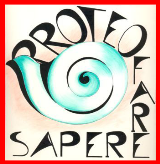          Teramo                       e-mail <proteofaresapereteramo@gmail.com>e-mail <teramo@flcgil.it>            0861.210944 - fax n. 0861.210921